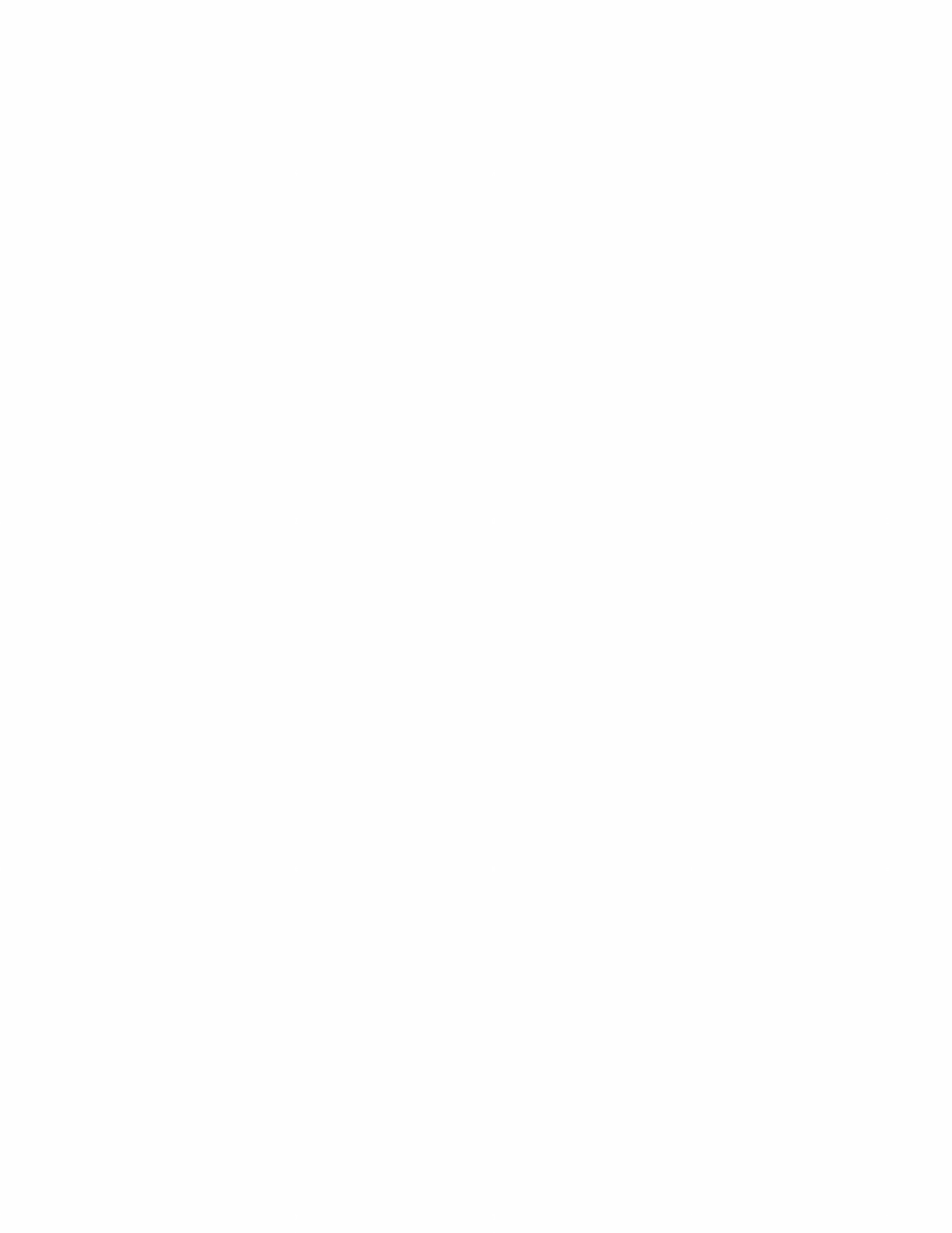 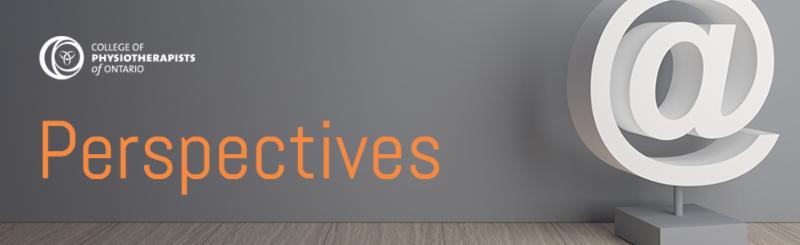 February 2022 | www.collegept.org | info@collegept.orgWelcome to the February edition of Perspectives.There are a number of important initiatives currently underway at the College so we are even busier than usual for this time of year. Notably, staff are working diligently to review and process applications under the Registration Committee's Exam Exemption Policy. More than 150 Independent Practice certificates have been issued and this number is steadily increasing.We are also helping registrants complete PISA and annual renewals are ongoing. Both must be completed by March 31.Stay safe,Rod Hamilton RegistrarCollege of Physiotherapists of OntarioExam Exemption: Expanded Eligibility Coming SoonTo date we have received more than 250 applications for Independent Practice under the Registration Committee's Exam Exemption Policy.The Registration Committee has been meeting regularly to consider changes to the eligibility requirements. We will be announcing details about expanded eligibility on March 7, 2022. On that date, please check the news section of the website or your email if you have a Provisional Practice certificate of registration. Please do not call the College prior to March 7 as we are unable to provide more information at this time.We will start accepting applications under the expanded eligibility criteria on March 14, 2022.If you meet the current eligibility requirements, we encourage you to submit your application by March 7. Please ensure that you read the eligibility requirements carefully, and submit all completed documents and forms so that we can process your application as quickly as possible.COVID Updates, Information and Resources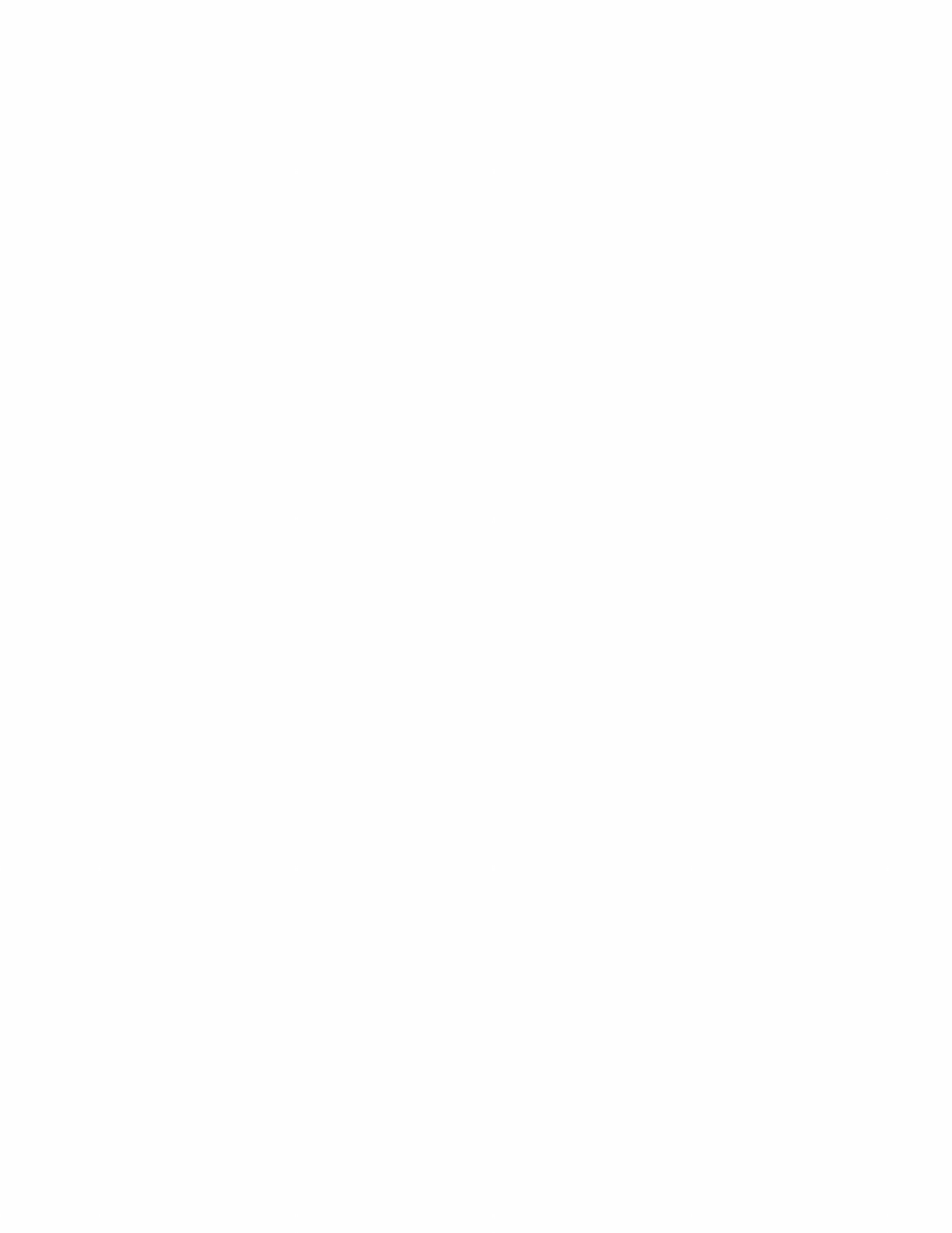 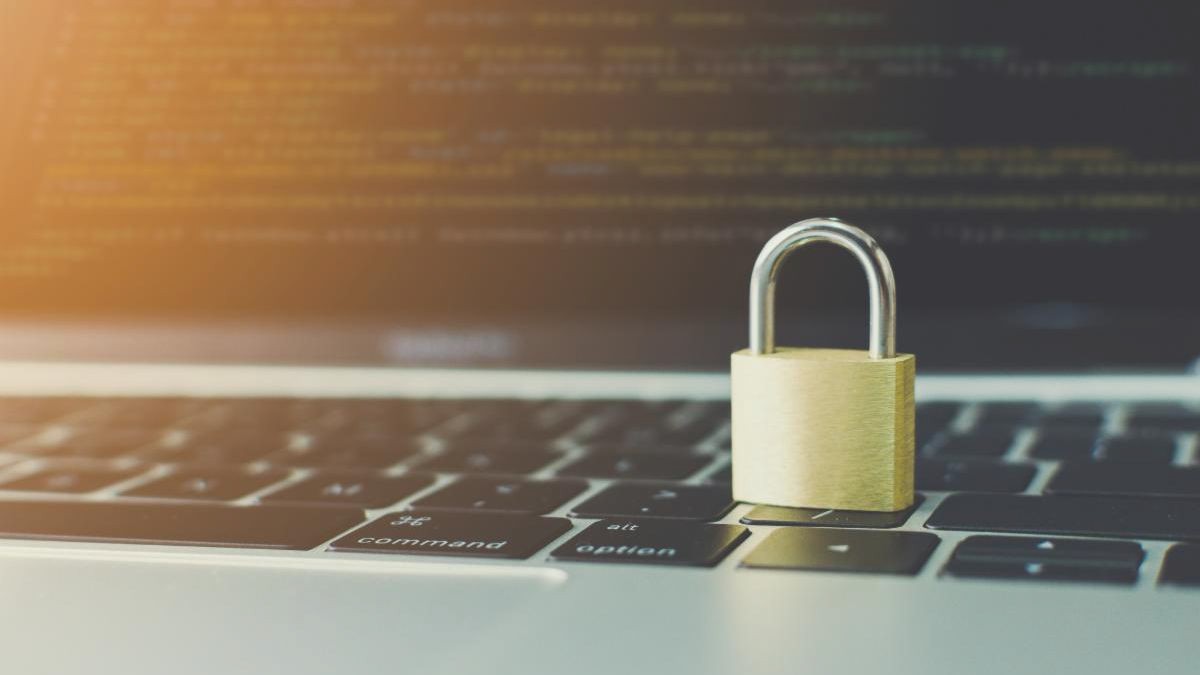 The Chief Medical Officer of Health has revoked Directive #2. Public hospitals may cautiously and gradually resume non-urgent and non-emergent surgeries. Review the Directive #2: Questions and Answers document from the Ministry of Health for more information.In consideration of the evolving circumstances with COVID, we have updated our website to include information and resources from official sources in one place.New Case of the Month: Missing in ActionPhysiotherapists have accountabilities to their patients, the College and their employer. Some of these responsibilities include being professional, always acting in the best interest of their patients and making sure their employment information is up to date.In a new Case of the Month, we explore what happens when one physiotherapist has extended, unexplained absences from work, leaving their employer and patients in a tricky situation. Mix in some lost patient records and you have a case that's not to missed.Privacy RemindersAnnual statistical reporting and other important reminders from the College and the IPCAnnual Statistical Reporting - Deadline ApproachingThe Office of the Information and Privacy Commissioner (IPC) of Ontario’s Annual Statistics Submission website is now open. All Ontario institutions and Health Information Custodians must submit annual statistics.The deadline to submit your 2021 statistical report is Thursday, March 31, 2022.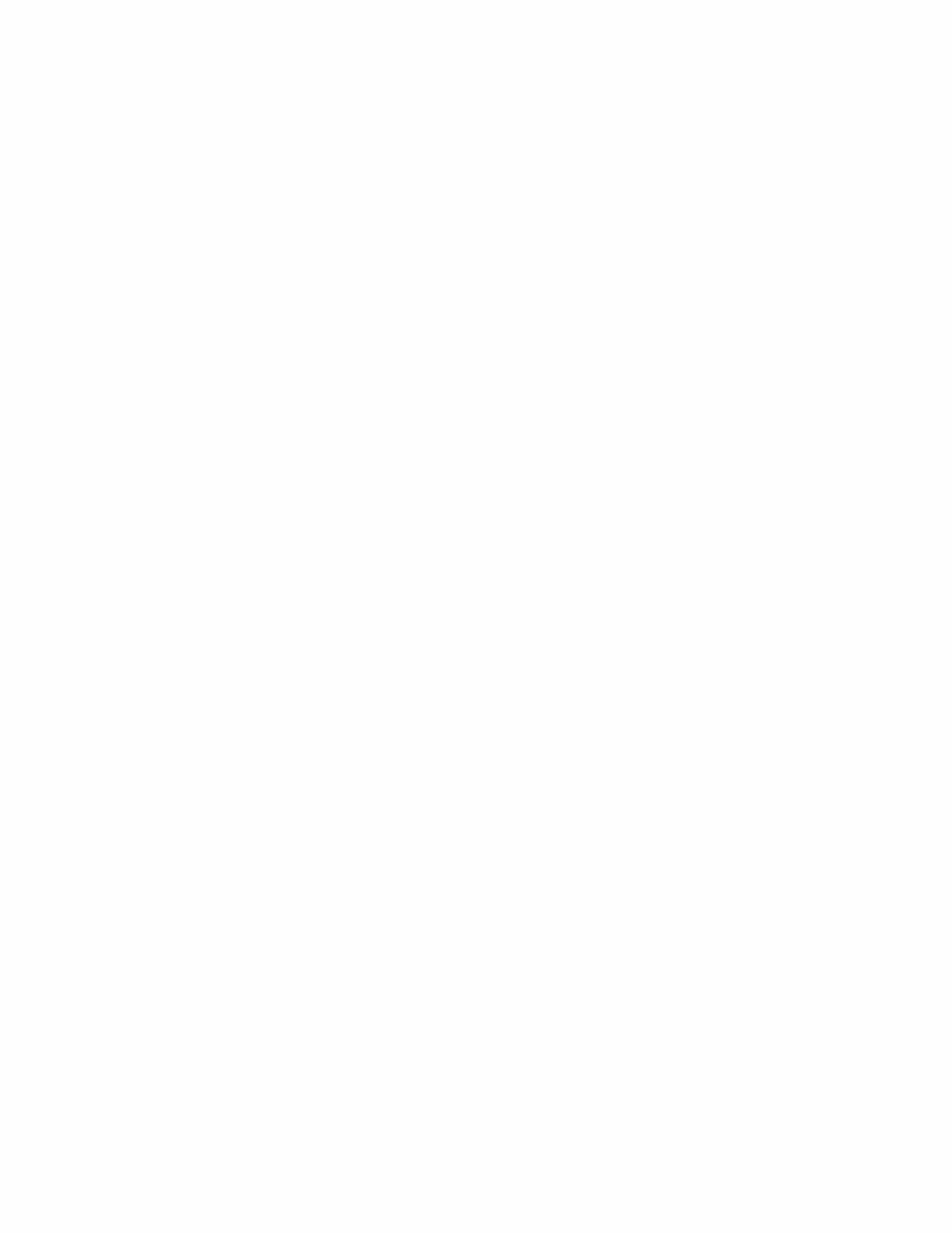 The deadline to submit your 2021 report on privacy breaches under PHIPA is Tuesday, March 1, 2022.Learn more about your reporting obligations and access resource guides on the IPC website. Privacy Training - an Annual RequirementThe IPC has also confirmed that all agents (employees, staff, and volunteers) of health information custodians (HICs) should receive comprehensive privacy training on an annual basis. HICs should update training annually to include changes in processes, policies or legislation, and track agents’ completion.Privacy training requirements were explored in this recent decision from the IPC. We will share future resources about privacy training if they become available.Be sure to check out the privacy information and resources on the College website for more information about your professional obligations.Working with PTAs: Sample Communication PlansAccording to the Working with Physiotherapist Assistants Standard , a physiotherapist must have written communications protocol that states:How and when they will discuss patient care with the physiotherapist assistant How to contact the physiotherapistHow to contact the alternate supervisor if the physiotherapist cannot be reachedThe College has samples of different kinds of communication plans that physiotherapists may consider using or adapting when creating their own written protocols.Practice Advice: Free, Confidential Advice for EveryoneHave questions about practice? Need to talk through a challenging situation? Looking for a specific resource?The Practice Advisors are here to help! The advisors are available to offer free, confidential advice to everyone including physiotherapists, Physiotherapy Residents, students, academics, employers of physiotherapists and patients/caregivers.The College has three advisors on staff, each with varied clinical experience. We can also answer your questions in French, if you prefer.Do not hesitate to take advantage of this service. Call the advisors at 1-800-583-5885 (extension 241) or email advice@collegept.org.You can also review common frequently asked questions on the website.Review FAQsNotice from the Ministry of Health – Cyber Security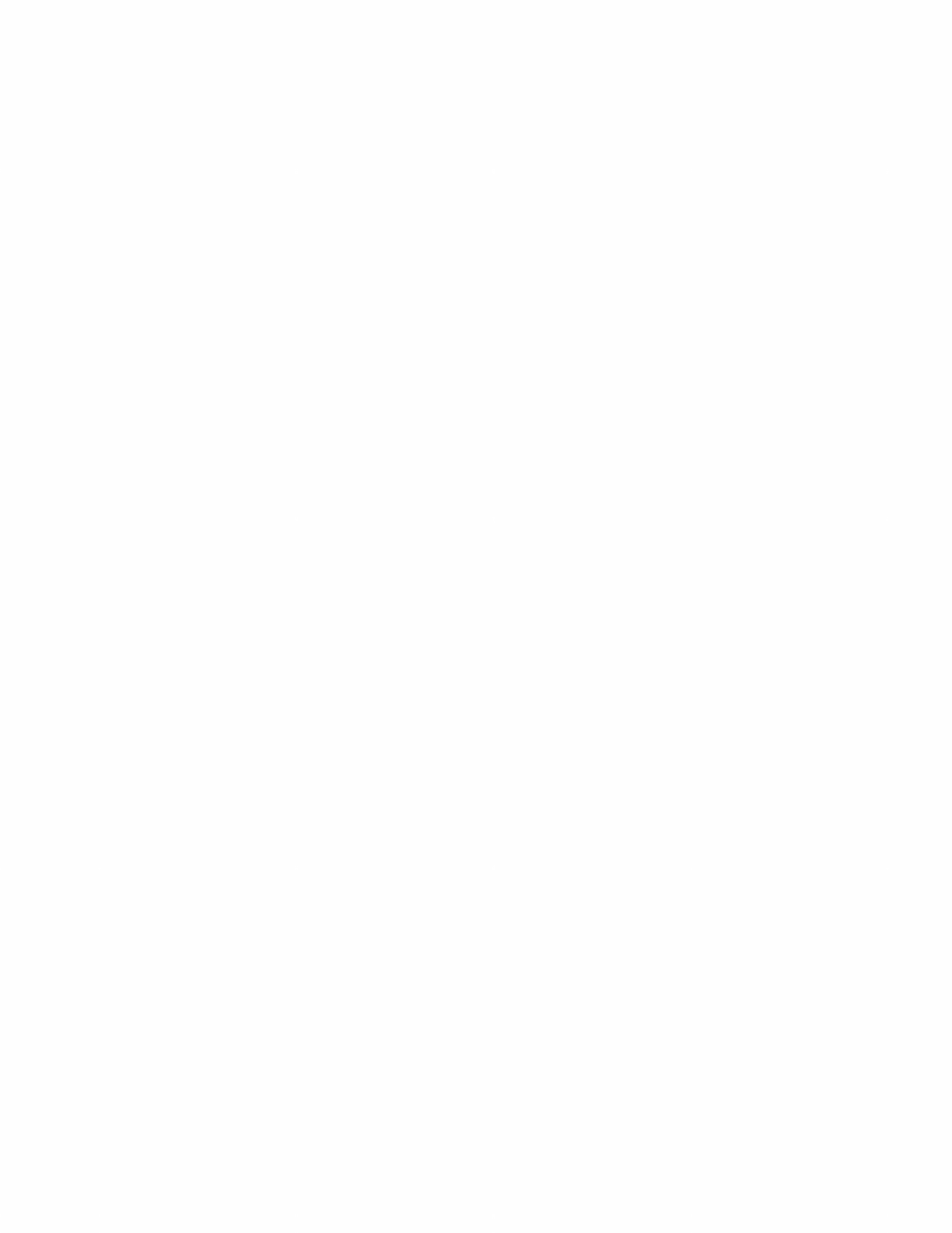 Given the rising geopolitical tensions related to developments in the Russia/Ukraine region, the Ministry of Health has advised Ontario health colleges of the growing potential of a cyber- attack on systems in Canada, specifically those targeting health care settings.To help protect your systems and sensitive health data, consider signing up for cyber security services including alerts and advisories from the Ministry of Government and Consumer Services, Cyber Security. These alerts are available to anyone and will help ensure that your organization is aware of potential or imminent cyber threats.Annual Renewal and PISA: One Month Left to CompleteAnnual Renewal 2022The 2022 annual renewal process will run from February 1 to March 31. All PTs in Independent Practice must complete annual renewal and pay the registration fee of $575 by 11:59 p.m. on March 31 to avoid additional late fees.Just like last year, you will complete annual renewal online using the PT Portal .If you have questions, please contact the Renewal Team at renewal@collegept.org or 1-800- 583-5885 ext. 235.PISA 2022The Professional Issues Self Assessment (PISA) runs concurrently with annual renewal between February 1 and March 31. PISA is a mandatory self-reflection exercise that all PTs must complete each year. This includes people with both Provisional Practice and Independent Practice certificates.PISA is not scored so there is no pass or fail. There are 10 multiple choice questions designed to get you thinking about the standards and resources and how to apply them in your practice.Please log in to the PT Portal to complete PISA.If you have questions about PISA, please contact PISA@collegept.org or 1-800-583-5885 ext. 235.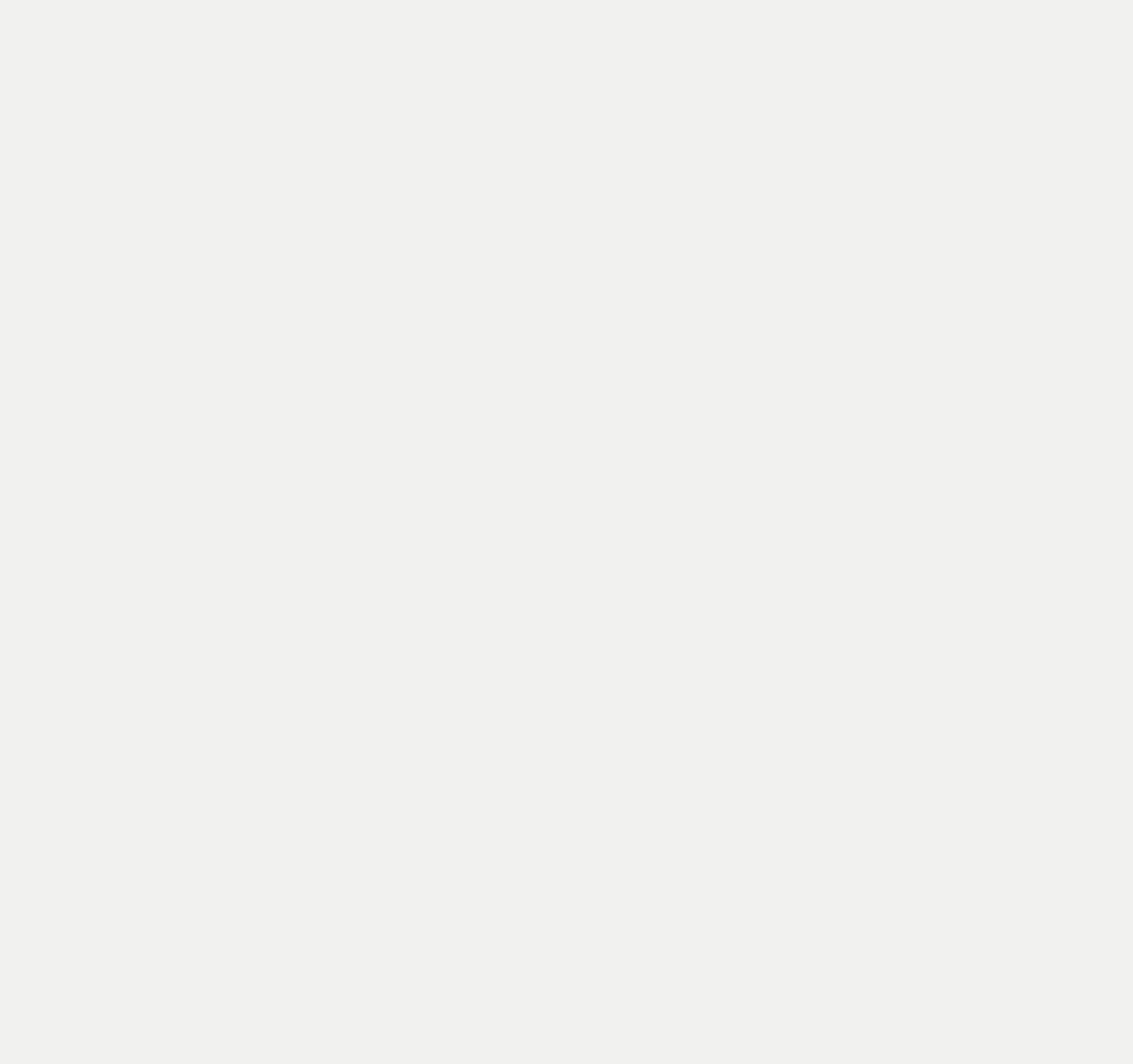 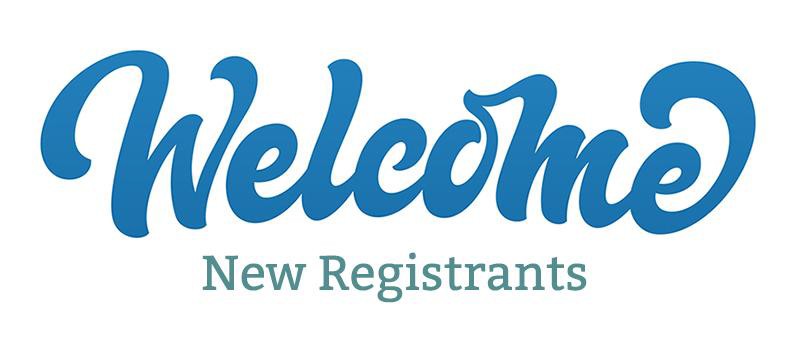 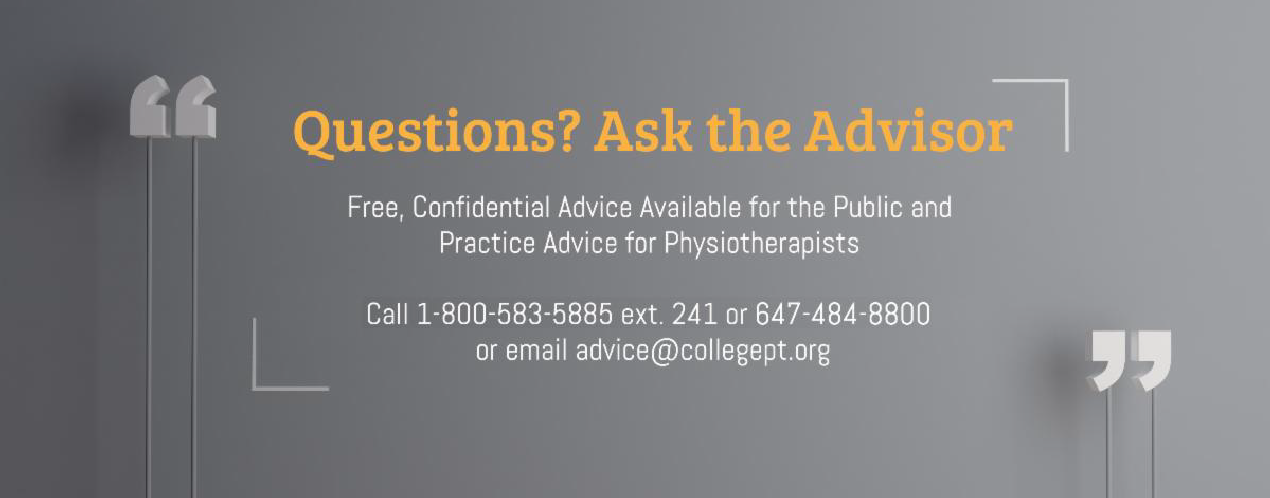 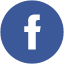 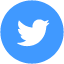 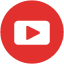 The College would like to welcome our newly registered physiotherapists.